GACETA MUNICIPALNo. 92, MAYO 2018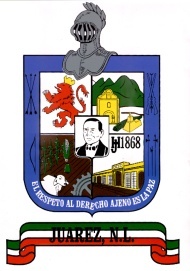 AYUNTAMIENTO DEJUÁREZ, N.L.GOBIERNO MUNICIPAL 2015-2018C. JULIO CÉSAR CANTÚ GONZÁLEZContralor encargado del Despacho del Presidente MunicipalLIC. MARIA DE LA LUZ CAMPOS ALEMÁN     LIC. JUAN GERARDO MATA RIVERASecretaria del R. Ayuntamiento			Secretario de Finanzas y     Tesorero MunicipalH. INTEGRANTES DEL R. AYUNTAMIENTO 2015-2018C. LUIS MANUEL SERNA ESCALERA				Síndico PrimeroC. EDNA MAYELA SILVA ALEMÁN					Síndico SegundoC. ULISES CONTRERAS RODRÍGUEZ				Primer RegidorC. LUCÍA GUADALUPE GONZÁLEZ GARCÍA			Segunda RegidoraC. FÉLIX CÉSAR SALINAS MORALES				Tercer RegidorC. WENDY ESMERALDA BELÉN GARCÍA GARCÍA		Cuarta RegidoraC. PATRICIA TORRES HERNÁNDEZ				Quinta RegidoraC. VÍCTOR CÉSAR GARCÍA CABALLERO				Sexto RegidorC. GERARDO GARZA VALLEJO					Séptimo RegidorC. PERLA CORAL RODRÍGUEZ MERCADO			Octava RegidoraC. JOSÉ GUADALUPE GUAJARDO CORTÉS			Noveno RegidorC. ELENA ESTHER RIVERA LIMÓN					Décima RegidoraC. GREGORIO IRACHETA VARGAS				Décimo Primer RegidorC. CARMEN JULIA CARRIÓN RAMÍREZ				Décima Segunda RegidoraC. ERNESTO SUÁREZ GONZÁLEZ					Décimo Tercer RegidorC. DIANA PONCE GALLEGOS					Décima Cuarta RegidoraCONTENIDO											PAG.ACUERDOS CORRESPONDIENTES A LA SEPTUAGÉSIMA OCTAVASESIÓN CON CARÁCTER DE ORDINARIADEL DÍA 29 DE MAYO.	4-8DICTAMEN DE LA COMISIÓN DE GOBERNACIÓN, REGLAMENTACIÓN Y MEJORA REGULATORIA RELATIVO AL INICIO DE CONSULTA PÚBLICA PARA LA REFORMA POR MODIFICACIÓN, ADICIÓN Y/O DEROGACIÓN DEL REGLAMENTO DEL SERVICIO PROFESIONAL DE CARRERA POLICIAL DEL MUNICIPIO DE JUÁREZ, NUEVO LEÓN.	09-11DICTAMEN DE DECLARACIÓN DE INCORPORACIÓN DE 01-UN ÁREA MUNICIPAL EMITIDO POR LA COMISIÓN DE HACIENDA Y PATRIMONIO MUNICIPALES DEL R AYUNTAMIENTO DE JUÁREZ, NUEVO LEÓN.	12-15La GACETA MUNICIPAL, es una publicación del Ayuntamiento de Juárez, Nuevo León, elaborada en la Dirección Política de la Secretaría del Ayuntamiento, ubicada en Zaragoza y Benito Juárez s/n, Planta Alta, Centro, Juárez, N.L. Teléfono 1878-8000 ext. 149.ACUERDOSSESIÓN ORDINARIA29 DE MAYO DE 2018ACTA 078ACUERDO UNO.- CON CATORCE VOTOS A FAVOR, SE APRUEBA Y AUTORIZA POR UNANIMIDAD DE VOTOS DE LOS EDILES PRESENTES EL ORDEN DEL DÍA PARA LA PRESENTE SESIÓN.ACUERDO DOS.- CON CATORCE VOTOS A FAVOR, SE APRUEBA Y AUTORIZA POR UNANIMIDAD DE VOTOS DE LOS EDILES PRESENTES LA DISPENSA DE LA LECTURA DEL ACTA DE LA SESIÓN ANTERIOR.ACUERDO TRES.- CON CATORCE VOTOS A FAVOR, SE APRUEBA Y AUTORIZA POR UNANIMIDAD DE VOTOS DE LOS EDILES PRESENTES EL CONTENIDO DEL ACTA DE LA SESIÓN ANTERIOR.ACUERDO CUATRO.- CON DIECISÉIS VOTOS A FAVOR, Y POR UNANIMIDAD DE VOTOS DE LOS EDILES PRESENTES, SE APRUEBA Y AUTORIZA LA DISPENSA DE LA LECTURA COMPLETA DE LOS DICTÁMENES Y PUNTOS DE ACUERDO A TRATAR EN LA PRESENTE SESIÓN DE CABILDO.ACUERDO CINCO.- CON DIECISÉIS VOTOS A FAVOR, Y POR UNANIMIDAD DE VOTOS DE LOS EDILES PRESENTES, CON FUNDAMENTO EN LO ESTABLECIDO EN EL ARTÍCULO 115 DE LA CONSTITUCIÓN POLÍTICA DE LOS ESTADOS UNIDOS MEXICANOS, ARTÍCULOS 118 Y 130 DE LA CONSTITUCIÓN POLÍTICA DEL ESTADO LIBRE Y SOBERANO DE NUEVO LEÓN, EL AYUNTAMIENTO DE JUÁREZ, NUEVO LEÓN APRUEBA Y AUTORIZA DICTAMEN DE LA COMISIÓN DE GOBERNACIÓN, REGLAMENTACIÓN Y MEJORA REGULATORIA RELATIVO AL INICIO DE CONSULTA PÚBLICA PARA LA REFORMA POR MODIFICACIÓN, ADICIÓN Y/O DEROGACIÓN DEL REGLAMENTO DEL SERVICIO PROFESIONAL DE CARRERA POLICIAL DEL MUNICIPIO DE JUÁREZ, NUEVO LEÓN, EN LOS SIGUIENTES TÉRMINOS:ÚNICO: El R. Ayuntamiento de Juárez, Nuevo León, en base a sus atribuciones establecidas en el artículo 115 de la Constitución Política de los Estados Unidos Mexicanos, artículos 118 y 130 de la Constitución Política del Estado Libre y Soberano de Nuevo León, con relación en lo dispuesto en el artículos 33 fracción I inciso b), 222, 223 y demás relativos de la Ley de Gobierno Municipal del Estado de Nuevo León, en relación con lo establecido en los diversos 73, 74, 76 y demás relativos del Reglamento Interior del Ayuntamiento de Juárez, Nuevo León, aprueba y autoriza la emisión de la siguiente Convocatoria Pública, por la cual se invita a la ciudadanía a participar, manifestando su parecer respecto a la reforma por modificación, adición y/o derogación del REGLAMENTO DEL SERVICIO PROFESIONAL DE CARRERA POLICIAL DEL MUNICIPIO DE JUÁREZ, NUEVO LEÓN, en los siguientes términos:CONVOCATORIA PÚBLICA A TODOS LOS HABITANTES DEL MUNICIPIODE JUÁREZ, NUEVO LEÓN.El Ayuntamiento de Juárez, Nuevo León, con fundamento en lo establecido en el artículo 115 fracción II de la Constitución Política de los Estados Unidos Mexicanos, artículos 118 y 130 y demás relativos de la Constitución Política del Estado Libre y Soberano de Nuevo León, en relación con lo dispuesto en los artículos 33 fracción I inciso b), 222, 223 y demás relativos de la Ley de Gobierno Municipal del Estado de Nuevo León, así como lo establecido en los diversos 73, 74, 76 y demás relativos del Reglamento Interior del Ayuntamiento de Juárez, Nuevo León, a todos los habitantes del Municipio se les hace saber del inicio de proceso de la consulta pública para reformar por modificación, adición y/o derogación el siguiente:REGLAMENTO DEL SERVICIO PROFESIONAL DE CARRERA POLICIAL DEL MUNICIPIO DE JUÁREZ, NUEVO LEÓN.Conforme a las siguientes bases: PRIMERA: Las iniciativas para las reformas del mencionado reglamento, estarán disponibles para sus respectivas consultas públicas durante el plazo de 06-seis días naturales contados a partir de la publicación respectiva en un horario comprendido de las 08:00 horas a las 17:00 horas, en las oficinas del R. Ayuntamiento de Juárez, Nuevo León, ubicadas en planta alta del Palacio Municipal, sito en Zaragoza sin número Zona Centro de Juárez, Nuevo León, a través de la Comisión de Gobernación, Reglamentación y Mejora Regulatoria. Así mismo, estará disponible en la página oficial de internet del Gobierno Municipal de Juárez, Nuevo León www.juarez-nl.gob.mx. Todas las propuestas deberán contener nombre, domicilio, teléfono, ser por escrito y la firma de quien propone.SEGUNDA: Los interesados podrán presentar por escrito sus planteamientos que consideren respecto a las reformas del reglamento antes mencionado, en la dirección indicada, a través de las propuestas, comentarios u observaciones previo al cierre de la consulta públicaACUERDO SEIS.- CON DIECISÉIS VOTOS A FAVOR, Y POR UNANIMIDAD DE VOTOS DE LOS EDILES PRESENTES, CON FUNDAMENTO EN LO ESTABLECIDO EN EL ARTÍCULO 115 DE LA CONSTITUCIÓN POLÍTICA DE LOS ESTADOS UNIDOS MEXICANOS, ARTÍCULOS 118 Y 130 DE LA CONSTITUCIÓN POLÍTICA DEL ESTADO LIBRE Y SOBERANO DE NUEVO LEÓN, EL AYUNTAMIENTO DE JUÁREZ, NUEVO LEÓN APRUEBA Y AUTORIZA EL DICTAMEN DE DECLARACIÓN DE INCORPORACIÓN DE 01-UN ÁREA MUNICIPAL EMITIDO POR LA COMISIÓN DE HACIENDA Y PATRIMONIO MUNICIPALES DEL R AYUNTAMIENTO DE JUÁREZ, NUEVO LEÓN, EN LOS SIGUIENTES TÉRMINOS:PRIMERO.- Se aprueba, autoriza y expide la DECLARATORIA DE INCORPORACIÓN AL PATRIMONIO MUNICIPAL el área Municipal que a continuación se describe: Área municipal 33 identificada en el Fraccionamiento Praderas de San Juan, ubicada en el Municipio de Juárez, N.L., con superficie total de 294.05mts2.Medidas y colindancias:Dicho inmueble lo ampara los siguientes datos de registro: A Favor de Municipio de Juárez, Nuevo León. Bajo el Número 11321, Volumen 79, Libro 114, Sección  Propiedad, con fecha 4 de Diciembre del 2006 de la Unidad Juárez. Datos de Plano, bajo el Numero 26, Volumen 29, Libro 1, Sección Fraccionamiento, con fecha 4 de Diciembre del 2006.  SEGUNDO: Por Instrucciones del Contralor Encargado del Despacho de la Presidencia Municipal, se ordena a la Secretaría del Ayuntamiento se mande publicar el presente acuerdo en el Periódico Oficial del Estado de Nuevo León y en la Gaceta Municipal de Juárez, Nuevo León, a fin de que surtan los efectos legales a que haya lugar.  TERCERO.- Una vez publicado el presente acuerdo en el Periódico Oficial del Estado de Nuevo León, así como en la Gaceta Municipal de Juárez, Nuevo León, gírese instrucciones a la Dirección de Patrimonio Municipal, a fin de que por su conducto se lleve a cabo la inscripción correspondiente en el Instituto Registral y Catastral del Segundo Distrito del Estado de Nuevo León con sede  en Cadereyta, Jiménez, Nuevo León.ACUERDO SIETE.- CON DIECISÉIS VOTOS A FAVOR, Y POR UNANIMIDAD DE VOTOS DE LOS EDILES PRESENTES, EL AYUNTAMIENTO DE JUÁREZ, NUEVO LEÓN EN BASE A SUS ATRIBUCIONES ESTABLECIDAS EN EL ARTÍCULO 115 DE LA CONSTITUCIÓN POLÍTICA DE LOS ESTADOS UNIDOS MEXICANOS, ARTÍCULOS 118 Y 130 DE LA CONSTITUCIÓN POLÍTICA DEL ESTADO LIBRE Y SOBERANO DE NUEVO LEÓN, CON RELACIÓN EN LO DISPUESTO EN EL ARTÍCULOS 33 FRACCIÓN I INCISO B) DE LA LEY DE GOBIERNO MUNICIPAL DEL ESTADO DE NUEVO LEÓN, EN RELACIÓN CON LO ESTABLECIDO EN LOS DIVERSOS 2, 40 DEMÁS RELATIVOS DEL REGLAMENTO INTERIOR DEL AYUNTAMIENTO DE JUÁREZ, NUEVO LEÓN, APRUEBA Y AUTORIZA EL PUNTO DE ACUERDO PRESENTADO, EN LOS SIGUIENTES TÉRMINOS: PRIMERO. De conformidad con los anteriores considerandos se modifica la integración de la Comisión de Honor y Justicia de la Secretaría de Seguridad Pública, Vialidad y Tránsito de Juárez, Nuevo León, aprobada mediante el acta de cabildo número 7-siete de fecha 16 de diciembre de 2015, en el entendido de que dicha Comisión a partir de esta fecha se integrará de la siguiente manera:I. Un Presidente: que será designado por el Titular de la Institución de Seguridad Publica y tendrá voto de calidad. II. Un Secretario Técnico: que será designado por el Presidente de la Comisión, quien deberá ser Licenciado en Derecho. III. Dos Vocales Técnicos: a) Un representante de los mandos de la Institución. b) Un representante del personal operativo. IV. Tres Vocales, que serán representantes de las siguientes áreas: a) Recursos Humanos o área administrativa equivalente. b) Servicio Profesional de Carrera o área administrativa equivalente. c) Órgano Interno de Control o equivalente. Todos los integrantes de la Comisión de Honor y Justicia tendrán derecho a voz y voto.SEGUNDO. La Comisión de Honor y Justicia de la Secretaría de Seguridad Pública, Vialidad y Tránsito de Juárez, Nuevo León, será un órgano colegiado, con plena autonomía en sus resoluciones para el adecuado cumplimiento y desarrollo de sus atribuciones, entre las cuales se encuentra conocer, tramitar y resolver las quejas o denuncias que se interpongan en relación con la actuación de los servidores públicos de la Secretaría de Seguridad Pública, Vialidad y Tránsito de Juárez, Nuevo León, así como participar en el proceso de evaluación del desempeño de los integrantes de la Institución Policial aplicando la normatividad correspondiente para cada una de sus atribuciones y cumpliendo con los lineamientos establecidos en el Manual para la Evaluación del Desempeño de los Integrantes de las Instituciones de Seguridad Pública emitido por el Secretariado Ejecutivo del Sistema Nacional de Seguridad Pública. TERCERO. Así mismo Notifíquese vía oficio, al Titular de la Secretaría de Seguridad Pública, Vialidad y Tránsito de Juárez, Nuevo León; para que el termino de 10 días Hábiles, dé cumplimiento al presente Acuerdo, y a una vez hecho lo anterior, se tendrá que informar de manera inmediata al Pleno del R. Ayuntamiento y al Contralor Encargado del Despacho del Presidente Municipal de Juárez, Nuevo León.  CUARTO.-Colóquese el presente Acuerdo en la Tabla de Avisos de la Presidencia Municipal de Juárez, Nuevo León, así como a la vista del público en las Oficinas de la Presidencia Municipal y de la Contraloría Municipal de Juárez, Nuevo León, y en las demás que así corresponda y publíquese en el Periódico Oficial del Estado, para todos los efectos legales a que haya lugar.DICTAMEN DE LA COMISIÓN DE GOBERNACIÓN, REGLAMENTACIÓN Y MEJORA REGULATORIA RELATIVO AL INICIO DE CONSULTA PÚBLICA PARA LA REFORMA POR MODIFICACIÓN, ADICIÓN Y/O DEROGACIÓN DEL REGLAMENTO DEL SERVICIO PROFESIONAL DE CARRERA POLICIAL DEL MUNICIPIO DE JUÁREZ, NUEVO LEÓN.A LOS C. C. INTEGRANTESDEL REPUBLICANO AYUNTAMIENTODE JUÁREZ, NUEVO LEÓN.P R E S E N T E.-DICTAMENLa Comisión de Gobernación, Reglamentación y Mejora Regulatoria con fundamento en lo dispuesto por los artículos 115 fracciones I y II de la Constitución Política de los Estado Unidos Mexicanos, 118 y 130, de la Constitución Política del Estado Libre y Soberano de Nuevo León, artículo 38 y 226 de la Ley de Gobierno Municipal; artículos 25 fracción I, 73, 74, 76 y demás relativos del Reglamento Interior del Ayuntamiento, presentan a la consideración de este cuerpo colegiado lo siguiente:-CONSIDERANDO-PRIMERO.- Que el Republicano Ayuntamiento de este Gobierno Municipal para el período 2015-2018 quedó legítimamente instalado, para entrar en funciones a partir del día 31 treinta y uno de octubre de 2015 dos mil quince, de conformidad con el artículo 123 de la Constitución Política del Estado Libre y Soberano de Nuevo León y en relación al artículo 22 de la Ley de Gobierno Municipal para el Estado de Nuevo León.SEGUNDO.- Así mismo, el artículo 118 de la Constitución Política de los Estados Unidos Mexicanos, nos da nuestra autonomía propia, transcribiendo el citado artículo y que a la letra dice: “Artículo 118.- Los Municipios que integran el Estado son independientes entre sí. Cada uno de ellos será gobernado por un Ayuntamiento de elección popular directa, integrado por un Presidente Municipal y el número de Regidores y Síndicos que la Ley determine. La competencia que otorga esta Constitución al gobierno municipal se ejercerá por el Ayuntamiento de manera exclusiva y no habrá autoridad intermedia alguna entre éste y los Poderes del Estado”. De igual forma, la misma Legislación Política Local le da la facultad al municipio de crear los reglamentos necesarios que organicen los servicios públicos, dentro del ámbito de su competencia dentro de su artículo 130, mismo que a la letra se reza: “Artículo. 130.- Los Ayuntamientos quedan facultados para aprobar, de acuerdo con las leyes que en materia municipal deberá expedir el Congreso del Estado, los bandos de policía y gobierno, los reglamentos, circulares y disposiciones administrativas de observancia general dentro de sus respectivos territorios, que organicen la administración pública municipal, regulen las materias, procedimientos, funciones y servicios públicos de su competencia y aseguren la participación ciudadana y vecinal.”TERCERO.- Que en la vigésima octava sesión pública de cabildo, con carácter de ordinaria, de fecha 11 once de octubre de 2016 dos mil dieciséis, se sometieron a consideración del H. Cabildo las comisiones Municipales, mismas que fueron aprobadas, y que son integradas por los miembros del Republicano Ayuntamiento, tal y como lo establecen los Artículos 38, 39, 40 y demás relativos de la Ley de Gobierno Municipal vigente en la Entidad.CUARTO.- Dentro de la Ley de Gobierno Municipal del Estado de Nuevo León, en su artículo 223, se establece que “los reglamentos municipales serán expedidos por el propio Ayuntamiento, quien los aprobará ajustándose a las bases normativas que se señalan en la presente Ley…”Por lo anteriormente expuesto y fundado la Comisión de Gobernación, Reglamentación y Mejora Regulatoria, es de resolver y resuelve el presente Dictamen y presentan ante el Pleno de este Ayuntamiento la propuesta de aprobación del siguiente:ACUERDOÚNICO: El R. Ayuntamiento de Juárez, Nuevo León, en base a sus atribuciones establecidas en el artículo 115 de la Constitución Política de los Estados Unidos Mexicanos, artículos 118 y 130 de la Constitución Política del Estado Libre y Soberano de Nuevo León, con relación en lo dispuesto en el artículos 33 fracción I inciso b), 222, 223 y demás relativos de la Ley de Gobierno Municipal del Estado de Nuevo León, en relación con lo establecido en los diversos 73, 74, 76 y demás relativos del Reglamento Interior del Ayuntamiento de Juárez, Nuevo León, aprueba y autoriza la emisión de la siguiente Convocatoria Pública, por la cual se invita a la ciudadanía a participar, manifestando su parecer respecto a la reforma por modificación, adición y/o derogación del REGLAMENTO DEL SERVICIO PROFESIONAL DE CARRERA POLICIAL DEL MUNICIPIO DE JUÁREZ, NUEVO LEÓN, en los siguientes términos:CONVOCATORIA PÚBLICA A TODOS LOS HABITANTES DEL MUNICIPIODE JUÁREZ, NUEVO LEÓN.El Ayuntamiento de Juárez, Nuevo León, con fundamento en lo establecido en el artículo 115 fracción II de la Constitución Política de los Estados Unidos Mexicanos, artículos 118 y 130 y demás relativos de la Constitución Política del Estado Libre y Soberano de Nuevo León, en relación con lo dispuesto en los artículos 33 fracción I inciso b), 222, 223 y demás relativos de la Ley de Gobierno Municipal del Estado de Nuevo León, así como lo establecido en los diversos 73, 74, 76 y demás relativos del Reglamento Interior del Ayuntamiento de Juárez, Nuevo León, a todos los habitantes del Municipio se les hace saber del inicio de proceso de la consulta pública para reformar por modificación, adición y/o derogación el siguiente:REGLAMENTO DEL SERVICIO PROFESIONAL DE CARRERA POLICIAL DEL MUNICIPIO DE JUÁREZ, NUEVO LEÓN.Conforme a las siguientes bases: PRIMERA: Las iniciativas para las reformas del mencionado reglamento, estarán disponibles para sus respectivas consultas públicas durante el plazo de 06-seis días naturales contados a partir de la publicación respectiva en un horario comprendido de las 08:00 horas a las 17:00 horas, en las oficinas del R. Ayuntamiento de Juárez, Nuevo León, ubicadas en planta alta del Palacio Municipal, sito en Zaragoza sin número Zona Centro de Juárez, Nuevo León, a través de la Comisión de Gobernación, Reglamentación y Mejora Regulatoria. Así mismo, estará disponible en la página oficial de internet del Gobierno Municipal de Juárez, Nuevo León www.juarez-nl.gob.mx. Todas las propuestas deberán contener nombre, domicilio, teléfono, ser por escrito y la firma de quien propone.SEGUNDA: Los interesados podrán presentar por escrito sus planteamientos que consideren respecto a las reformas del reglamento antes mencionado, en la dirección indicada, a través de las propuestas, comentarios u observaciones previo al cierre de la consulta pública. ATENTAMENTE,“EL RESPETO AL DERECHO AJENO, ES LA PAZ”JUÁREZ, NUEVO LEÓN A 28 DE MAYO DE 2018POR LA COMISION DE: “GOBERNACIÓN, REGLAMENTACIÓN Y MEJORA REGULTORIA”; C. EDNA MAYELA SILVA ALEMÁN, PRESIDENTE DE LA COMISION (A FAVOR); C. VICTOR CÉSAR GARCÍA CABALLERO SECRETARIO DE LA COMISIÓN (A FAVOR); C. LUCIA GUADALUPE GONZALEZ GARCIA, VOCAL DE LA COMISIÓN (A FAVOR); C. CARMEN JULIA CARRIÓN RAMÍREZ, VOCAL DE LA COMISIÓN (A FAVOR).DICTAMEN DE DECLARACIÓN DE INCORPORACIÓN DE 01-UNA ÁREA MUNICIPAL EMITIDA POR LA COMISIÓN DE HACIENDA Y PATRIMONIO MUNICIPALES, DEL R. AYUNTAMIENTO DE JUÁREZ, NUEVO LEÓN. CC. INTEGRANTES DEL R. AYUNTAMIENTO DE JUÁREZ, NUEVO LEÓNPRESENTES.-Los suscritos Integrantes de la Comisión de Hacienda y Patrimonio Municipales, nos fue turnado para su estudio y análisis por el Secretario de Finanzas y Tesorero Municipal de esta Ciudad,  por conducto de la Directora de Patrimonio Municipal, mediante el cual solicita conforme a lo dispuesto en los artículos 33 fracción IV inciso e) y demás relativos  de la Ley de Gobierno Municipal del Estado de Nuevo León; 25 fracción IV inciso f), g), i), j) y demás relativos del Reglamento Interior del Ayuntamiento de Juárez, Nuevo León, la aprobación de Declaración de Incorporación de 01-una área municipal. ANTECEDENTES:PRIMERO.- Que es facultad del Ayuntamiento de este Municipio, con fundamento en lo dispuesto por  los artículos 115 de la Constitución Política de los Estados Unidos Mexicanos; artículos 118, 119, 120, 130, y demás relativos de la Constitución Política del Estado Libre y Soberano de Nuevo León; artículos 2, 4, 15, 33, fracción IV, inciso e), 171 fracción II, 172, 207,  y demás relativos de la Ley de Gobierno Municipal del Estado de Nuevo León, 25 fracción IV inciso f), g), i), j) y demás relativos del Reglamento Interior del Ayuntamiento de Juárez, Nuevo León así como dictar los razonamientos fundados y motivados en relación a su patrimonio Municipal.SEGUNDO.- Que son atribuciones del Ayuntamiento, de acuerdo a lo establecido en el artículo 33 fracción IV inciso e), el cual a la letra dice: “En Materia de Patrimonio Municipal: e).- Aprobar la incorporación de bienes de dominio público al patrimonio municipal, expidiendo la declaratoria de incorporación correspondiente, la cual deberá publicarse en el Periódico Oficial del Estado y en la Gaceta Municipal.  TERCERO.-  Que los artículos 171 fracción II, 172 y 207 de la Ley de Gobierno Municipal del Estado de Nuevo León, nos establecen la fundamentación sobre los bienes públicos municipales, mismo que a la  letra dicen: Artículo 171.- El Patrimonio Municipal se constituye por: II.- Los bienes de dominio público y del dominio privado que le correspondan;  Artículo 172.- El Patrimonio Municipal es inalienables, imprescriptibles e inembargables, y no estarán sujetos mientras no varíe la situación jurídica, a acciones reivindicatorias o de posesión definitiva o provisional. Sin embargo, los particulares y las instituciones de derecho público podrán adquirir sobre éstos, sin que se constituyan derechos reales, su uso, aprovechamiento y explotación, mediante el otorgamiento de las concesiones respectivas. Articulo 207.- Cuando un bien Inmueble propiedad del Municipio vaya a incorporarse al dominio público, por estar comprendido dentro de las disposiciones de esta Ley, el Ayuntamiento por conducto de su Presidente Municipal, deberá emitir la declaratoria de incorporación correspondiente, la que se difundirá, y se inscribirá en el Instituto Registral y Catastral del Estado, para que surta efectos contra terceros. La incorporación surtirá efectos a partir de la publicación de la declaratoria.Igual declaratoria de incorporación deberá emitirse, cuando un bien, de hecho, esté destinado al uso común, a un servicio público o a alguna de las actividades que se equiparen a éstos.El Municipio deberá contar con un registro de los bienes de dominio público el cual será de carácter público.  CUARTO.- Que esta Comisión, recibió por parte del Contralor Encargado del Despacho del Presidente Municipal a través del Secretario de Finanzas y Tesorero Municipal, la propuesta para declarar incorporado al patrimonio municipal, las áreas municipales descritas en el oficio número OF.DP-987/2018, mismo que fuera turnado por la Dirección de Patrimonio Municipal. CONSIDERANDOSPRIMERO.- Que ésta H. Comisión de Hacienda y Patrimonio Municipales, es competente para analizar, dictaminar, conocer y fallar sobre el presente asunto.SEGUNDO.- Los integrantes de la Comisión de Hacienda y Patrimonio Municipales, hemos analizado y estudiado los documentos entregados por la C. Secretaría de Finanzas y Tesorería Municipal a través de la Dirección de Patrimonio y mencionados dentro de los antecedentes arriba indicados.Por las anteriores consideraciones de hecho y de derecho, los integrantes de la Comisión de Hacienda y Patrimonio Municipales, sometemos al criterio del R. Ayuntamiento para su aprobación de conformidad por lo dispuesto en los artículos 115 de la Constitución Política de los Estados Unidos Mexicanos; artículos 118, 119, 120, 130, y demás relativos de la Constitución Política del Estado Libre y Soberano de Nuevo León; artículos 2, 4, 15, 33, fracción IV, inciso e), 35 fracción XII, , 171 fracción II, 172, 207,  y demás relativos de la Ley de Gobierno Municipal del Estado de Nuevo León; 25 fracción IV inciso f), g), i), j) y demás relativos del Reglamento Interior del Ayuntamiento de Juárez, Nuevo León, el siguiente proyecto de:ACUERDO:PRIMERO.- Se aprueba, autoriza y expide la DECLARATORIA DE INCORPORACIÓN AL PATRIMONIO MUNICIPAL el área Municipal que a continuación se describe: Área municipal 33 identificada en el Fraccionamiento Praderas de San Juan, ubicada en el Municipio de Juárez, N.L., con superficie total de 294.05mts2.Medidas y colindancias:Dicho inmueble lo ampara los siguientes datos de registro: A Favor de Municipio de Juárez, Nuevo León. Bajo el Número 11321, Volumen 79, Libro 114,  Sección  Propiedad, con fecha 4 de Diciembre del 2006 de la Unidad Juárez. Datos de Plano, bajo el Numero 26, Volumen 29, Libro 1, Sección Fraccionamiento, con fecha 4 de Diciembre del 2006.  SEGUNDO: Por Instrucciones del Contralor Encargado del Despacho de la Presidencia Municipal, se ordena a la Secretaría del Ayuntamiento se mande publicar el presente acuerdo en el Periódico Oficial del Estado de Nuevo León y en la Gaceta Municipal de Juárez, Nuevo León, a fin de que surtan los efectos legales a que haya lugar.  TERCERO.- Una vez publicado el presente acuerdo en el Periódico Oficial del Estado de Nuevo León, así como en la Gaceta Municipal de Juárez, Nuevo León, gírese instrucciones a la Dirección de Patrimonio Municipal, a fin de que por su conducto se lleve a cabo la inscripción correspondiente en el Instituto Registral y Catastral del Segundo Distrito del Estado de Nuevo León con sede en Cadereyta, Jiménez, Nuevo León. Así lo acuerdan y firman los integrantes de la Comisión de Hacienda y Patrimonio Municipales en la Ciudad de Juárez, Nuevo León, a los 28-veintiocho días del mes de Mayo del 2018 dos mil dieciocho.-------------------COMISION DE HACIENDA Y PATRIMONIO MUNICIPALES; C. LUIS MANUEL SERNA ESCALERA, PRESIDENTE DE LA COMISION; C.  LIC. FELIX CESAR SALINAS MORALES, SECRETARIO DE LA COMISIÓN; C. LUCIA GUADALUPE GONZALEZ GARCIA, VOCAL DE LA COMISIÓN; C. DIANA PONCE GALLEGOS, VOCAL DE LA COMISIÓN. Rúbricas.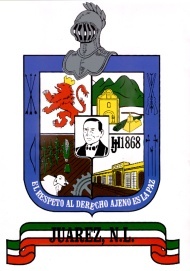 LADOLADORUMBODISTANCIAVC O O R D E N A D A SC O O R D E N A D A SESTPVRUMBODISTANCIAVYXA5,827.4293,849.206ABS 34 10´30.27" W15.154B5,814.8823,840.693BCA 63 59´36.12" E32.461C5,800.6593,869.867CEN 18 59´36.12" W  CENTRO DE CURVA DELTA= 90 0´0.00" RADIO = 16.00021.213  LONG. CURVA = 23.662  SUB.TAN = 16.000E   D  5,820.717   5,814.1403,862.963  3,876.444EAN 63 59´36.12" W16.307A5,827.4293,849.206LADOLADORUMBODISTANCIAVC O O R D E N A D A SC O O R D E N A D A SESTPVRUMBODISTANCIAVYXA5,827.4293,849.206ABS 34 10´30.27" W15.154B5,814.8823,840.693BCA 63 59´36.12" E32.461C5,800.6593,869.867CEN 18 59´36.12" W  CENTRO DE CURVA DELTA= 90 0´0.00" RADIO = 16.00021.213  LONG. CURVA = 23.662  SUB.TAN = 16.000E   D  5,820.717   5,814.1403,862.963  3,876.444EAN 63 59´36.12" W16.307A5,827.4293,849.206